 pruneJunecubetubehugebrutecutetune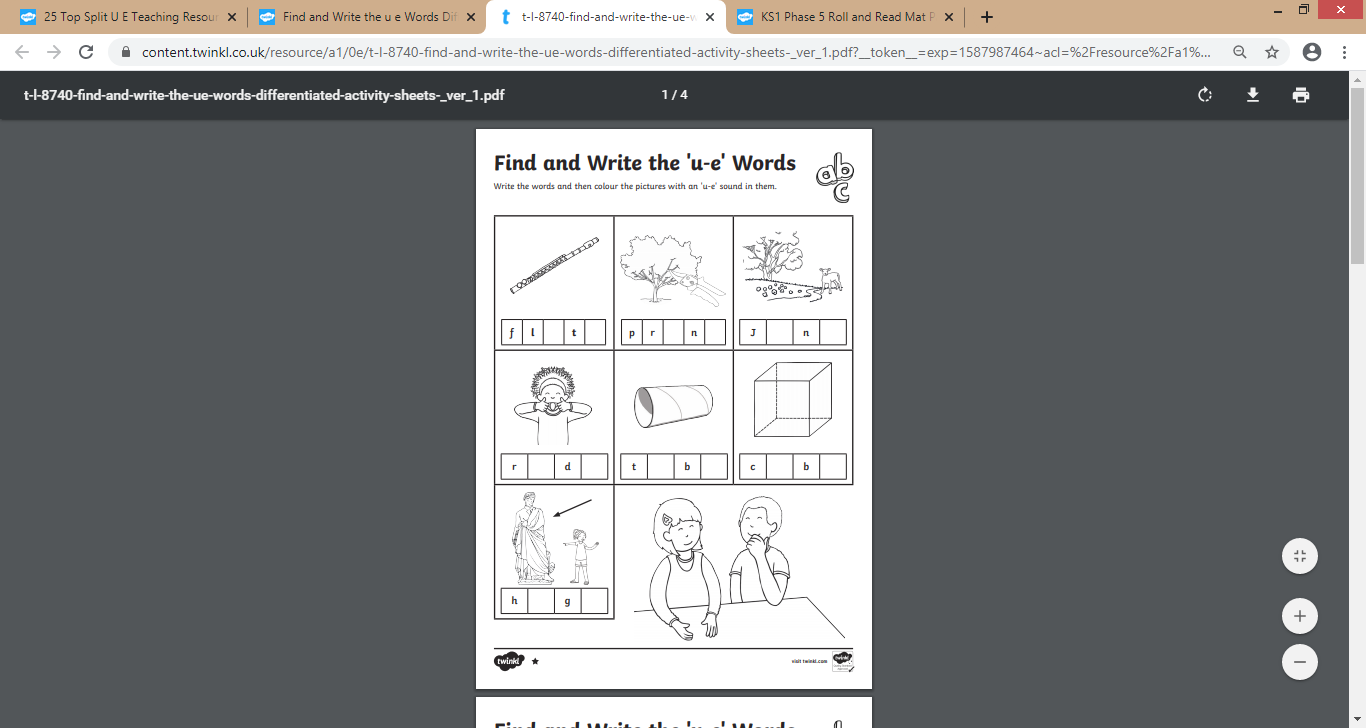 